¿Qué es la naturaleza y quiénes pertenecen a ella?La naturaleza es todo lo que está creado de manera natural en el planeta Tierra, está relacionada con las diferentes clases de seres vivos, como los animales, las plantas, las personas. También forma parte de la naturaleza el clima (lluvia-sol-nubes-etc.), y los materiales que componen nuestro planeta.(tierra – pasto- piedras-etc.)Actividad: Recorta y pega (dentro del planeta Tierra) solo los elementos que forman parte de la naturaleza. Colorear.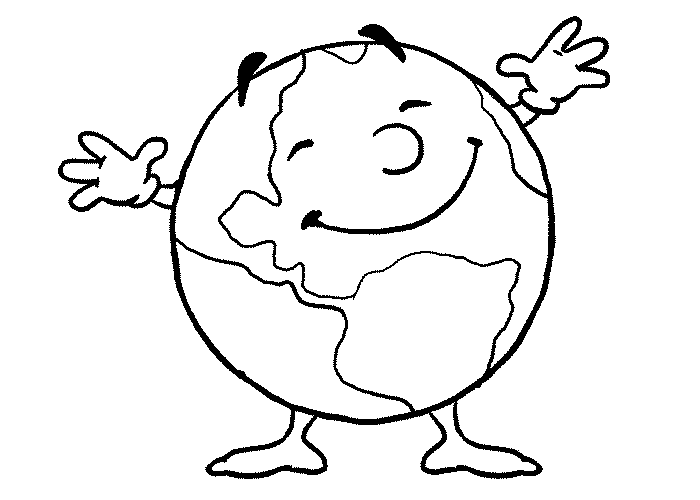 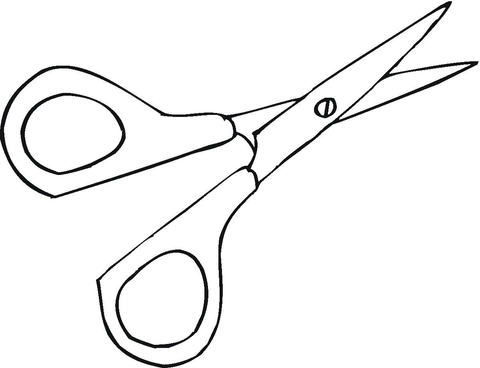 ________________________________________________________________________________________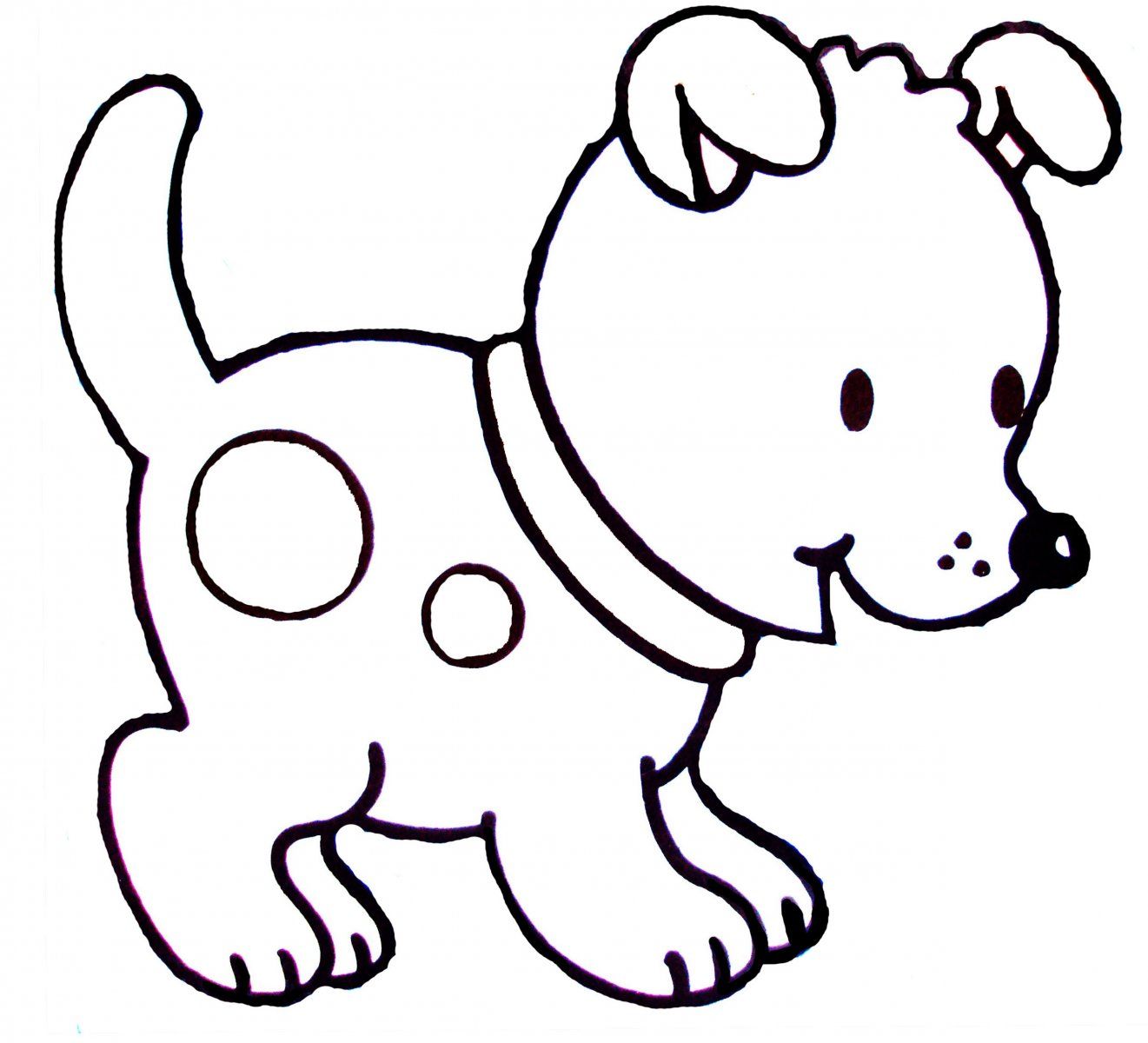 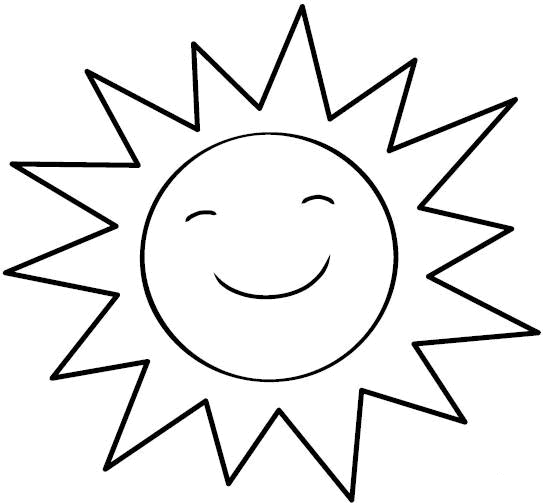 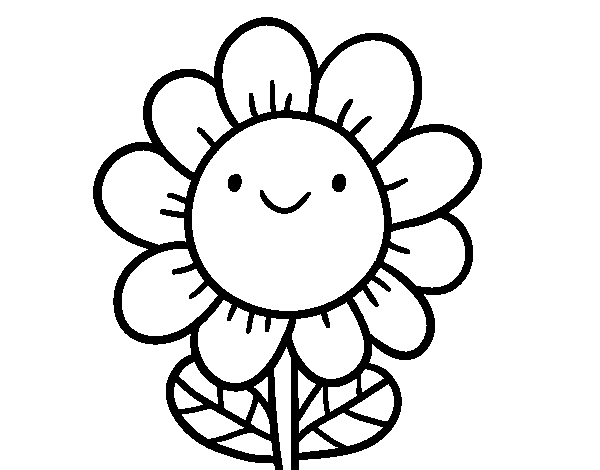 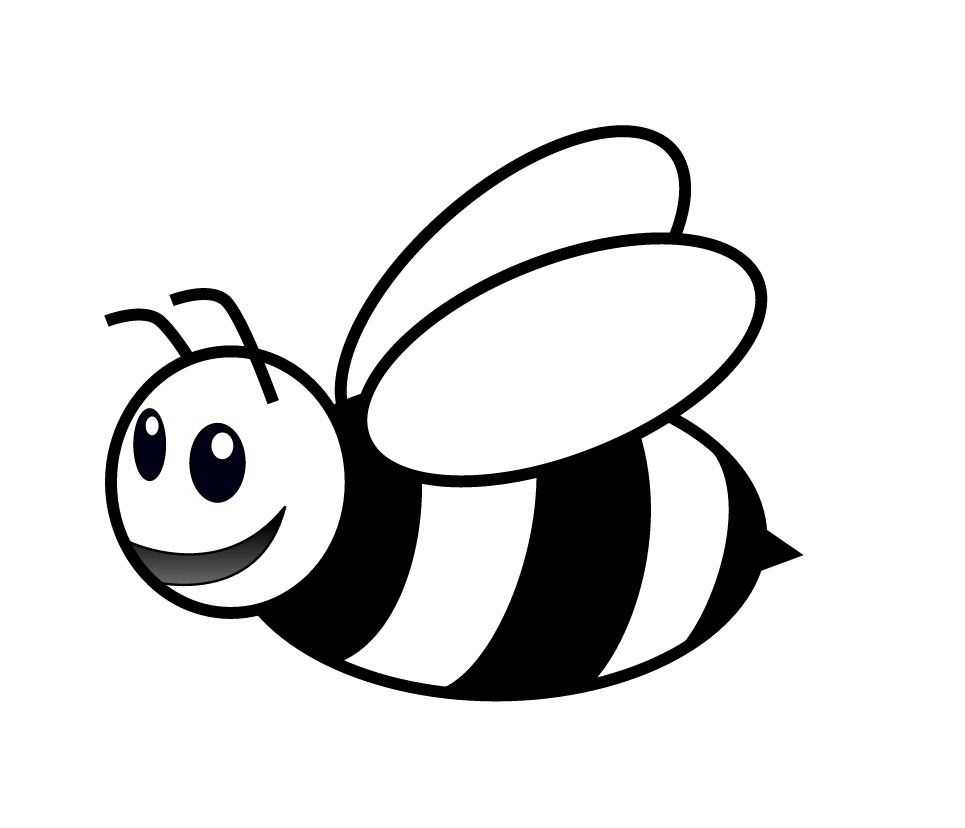 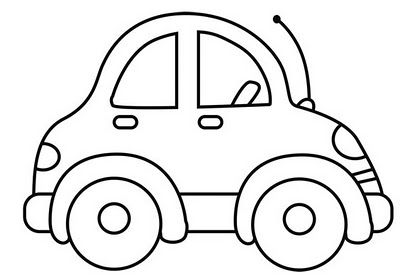 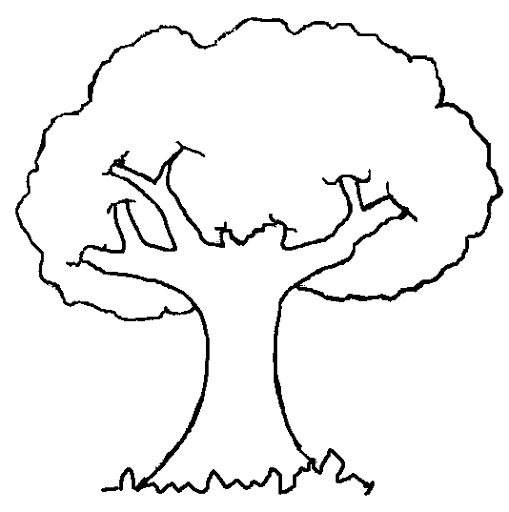 